                      НАРУЧИЛАЦ:  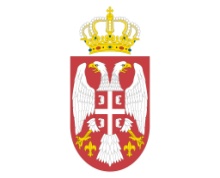         МИНИСТАРСТВО  ОДБРАНЕ	          Сектор за материјалне ресурсе         Управа за општу логистику                                                                                 ВОЈНА УСТАНОВА „ТАРА“           Бајина Башта,Калуђерске баре бб                                                                     Измене и допуне конкурсне документације ,у поступку ЈНМВ 2-5016 Набавка 50 (педесет) ТВ апарата за смештајни до хотела „Оморика“1.Мења се конкурсна  документација  на страни 12. - уместоЗа елемент критеријума „ број месечних рата“ максималан број бодова је 60.  Обрачун бодова изршиће се према следећој  формираној бодовној скали: Након измене је:За елемент критеријума „ број месечних рата“ максималан број бодова је 60.  Обрачун бодова изршиће се према следећој  формираној бодовној скали: 2. Мења се конкурсна документација  на страни 4. – уместо: Понуда се сматра благовременом ако је достављена  у Војну Установу „Тара“ 31250 Бајина Башта, Калуђерске баре  бб, спрат I, канцеларија Групе за кадровске, правне и опште послове, предата до 12.00 часова дана 22.07.2016. године.Након измене је: Понуда се сматра благовременом ако је достављена  у Војну Установу „Тара“ 31250 Бајина Башта, Калуђерске баре  бб, спрат I, канцеларија Групе за кадровске, правне и опште послове, предата до 12.00 часова дана 29.07.2016. године.3. Мења се конкурсна документација  на страни 36. – уместо: Понуда се сматра благовременом уколико је примљена од стране наручиоца до 12.00 дана 22.07.2016. године. Након измене је: Понуда се сматра благовременом уколико је примљена од стране наручиоца до 12.00 дана 29.07.2016. године.	              V КРИТЕРИЈУМ ЗА ИЗБОР НАЈПОВОЉНИЈЕ ПОНУДЕ	             Избор најповољније понуде за добра – набавка 50 (педесет) ТВ пријемника у  Смештајном делу хотела «Оморика» наручилац ће извршити применом критеријума ,,економски најповољнија понуда“.Приликом оцене понуда као релевантна узимаће се укупна понуђена цена ТВ пријмника без ПДВ-а. За елемент критеријума „најнижа понуђена цена“ висина понуђене цене максималан број бодова је 40.  Број бодова за „најнижу понуђену цену“  из понуде осталих понуђача израчунава се према формули Бп = (Цмин x 40) : П   Бп је број бодова за понуђену цену конкретног понуђача,40 је максималан број бодова,Цмин је најнижа понуђена цена П је понуђена цена конкретног понуђача.За елемент критеријума „ број месечних рата“ максималан број бодова је 60.  Обрачун бодова изршиће се према следећој  формираној бодовној скали: Елементи критеријума, односно начин на основу којих ће наручилац извршити доделу уговора у ситуацији када постоје две или више понуда са једнаким бројем пондера Уколико две или више понуда имају исти број пондера, као најповољнија биће изабрана понуда оног понуђача који је понудио дужи гаранти рок. Уколико ни након примене горе наведеног резервног елемента критеријума није могуће донети одлуку о додели уговора, наручилац ће уговор доделити понуђачу који буде извучен путем жреба. Наручилац ће писмено обавестити све понуђаче који су поднели понуде о датуму када ће се одржати извлачење путем жреба. Жребом ће бити обухваћене само оне понуде које имају једнаку најнижу понуђену цену исти гарантни рок и исти рок испоруке. Извлачење путем жреба наручилац ће извршити јавно, у присуству понуђача, и то тако што ће називе понуђача исписати на одвојеним папирима, који су исте величине и боје, те ће све те папире ставити у провидну кутију одакле ће извући само један папир. Понуђачу чији назив буде на извученом папиру ће бити додељен уговор. Понуђачима који не присуствују овом поступку, наручилац ће доставити записник извлачења путем жреба.I  ОПШТИ ПОДАЦИ О ЈАВНОЈ НАБАВЦИ1. ПОДАЦИ О НАРУЧИОЦУНаручилац: Војна установа „Тара“Адреса:Калуђерске баре  бб, 31250 Бајина БаштаИнтернет страница: www.planinatara.mod.gov.rs2. ВРСТА ПОСТУПКА ЈАВНЕ НАБАВКЕПредметна јавна набавка се спроводи у поступку ЈНМВ, у складу са чланом 39. став 1. Закона и осталим подзаконским актима којима се уређују поступци јавних набавки.3. ПРЕДМЕТ ЈАВНЕ НАБАВКЕПредмет јавне набавке број 2/2016 су набавка добара: 50 (педесет) ТВ пријемника за смештајни део хотела “Оморика“ ВУ “Tара“ Бајина Башта. Јавна набавка је планирана у Плану набавки у делу који се односи на  јавне набавке (акт Дирекције за туризам и услуге стандарда, број 15-7 од 29.02.2016. године) под редним бројем 1.1.16.6. ЦИЉ ПОСТУПКАПоступак јавне набавке се спроводи ради закључења уговора о јавној набавци.7. KОМУНИКАЦИЈАПонуђач доставља сва писмена у вези са предметном јавном набавком у складу са чланом 20. Закона. Писмена која се непосредно предају достављају се у Војну установу „Тара“ 31250 Бајина Башта, Калуђерске баре, бб, спрат I, канцеларија Групе за кадровске, правне и опште послове, радним данима у времену од 08.00 до 15.00 часова.8.  КОНТАКТКонтакт особа: Жико Костић, радним данима у времену од 08.00 до 12.00 часова,факс: 031/593-594;mail adresa: logistika.vutara@mod.gov.rsконтакт особа: Душко Милошевић, радним данима у времену од 08.00 до 12.00 часова,факс:  031/593-504; mail adresa: javnenabavke.vutara@;радни дани наручиоца: од понедељка до петка;Понуда се сматра благовременом ако је достављена  у Војну Установу „Тара“ 31250 Бајина Башта, Калуђерске баре  бб, спрат I, канцеларија Групе за кадровске, правне и опште послове, предата до 12.00 часова дана 29.07.2016. године.Јавно отварање понуда обавиће се по редоследу пријема понуда, истог дана по истеку рока за подношење понуда у просторијама Наручиоца: ВУ „Тара“ Бајина Башта, Калуђерске баре бб.У поступку отварања понуда могу активно учествовати само овлашћени представници понуђача. Представници понуђача дужни су да пре почетка отварања понуда Комисији заVIII УПУТСТВО ПОНУЂАЧИМА КАКО ДА САЧИНЕ ПОНУДУ1. ПОДАЦИ О ЈЕЗИКУ НА КОЈЕМ ПОНУДА МОРА ДА БУДЕ САСТАВЉЕНАПонуђач подноси понуду на српском језику.2. НАЧИН ПОДНОШЕЊА ПОНУДАПонуђач понуду подноси непосредно или путем поште у затвореној коверти затворену на начин да се приликом отварања понуда може са сигурношћу утврдити да се први пут отвара. На полеђини коверте навести назив и адресу понуђача. У случају да понуду подноси група понуђача, на коверти је потребно назначити да се ради о групи понуђача и навести називе и адресу свих учесника у заједничкој понуди.Понуду доставити на адресу: Војна установа „Тара“ 31250 Бајина Башта, Калуђерске баре  бб, са назнаком: ''ПОНУДА ЗА ЈАВНУ НАБАВКУ  ДОБАРА, ЈН БРОЈ 2/2016НАБАВКА ТВ ПРИЈЕМНИКА ЗА СМЕШТАЈНИ ДЕО ХОТЕЛА «ОМОРИКА»–- НЕ ОТВАРАТИ''Понуда се сматра благовременом уколико је примљена од стране наручиоца до 12.00 дана 29.07.2016. године. Наручилац ће, по пријему одређене понуде, на коверти у којој се понуда налази, обележити време пријема и евидентирати број и датум понуде према редоследу приспећа. Уколико је понуда достављена непосредно наручилац ће понуђачу предати потврду пријема понуде. У потврди о пријему наручилац ће навести датум и сат пријема понуде. Понуда коју наручилац није примио у року одређеном за подношење понуда, односно која је примљена по истеку дана и сата до којег се могу понуде подносити, сматраће се неблаговременом. Неблаговремену понуду наручилац ће по окончању поступка отварања вратити неотворену понуђачу, са назнаком да је поднета неблаговремено. Понуда мора да садржи оверен и потписан: Образац понуде (Образац 1); Образац структуре понуђене цене (Образац 2);Образац трошкова припреме понуде (Образац 3);Образац изјаве о независној понуди (Образац 4);Образац изјаве понуђача о испуњености услова за учешће у поступку јавне набавке - чл. 75. (Образац 5);Доказ – Потврда Народне банке Србије (НБС) о броју дана неликвидности (Чл.76 ЗЈН);                                                                                     КОМИСИЈА ЗА ЈАВНУ НАБАВКУ БР: 2-2016             Број:619-9           Датум :20.07.2016. године.                                                                                                            Б а ј и н а   Б а ш т а                   Б а ј и н а   Б а ш т а                           Број месечних ратаБрој поена1-2 03-4 204-5406-више60                   Број месечних ратаБрој поена1-2 03-4 205406-више60                   Број месечних ратаБрој поена1-2 03-4 205406-више60